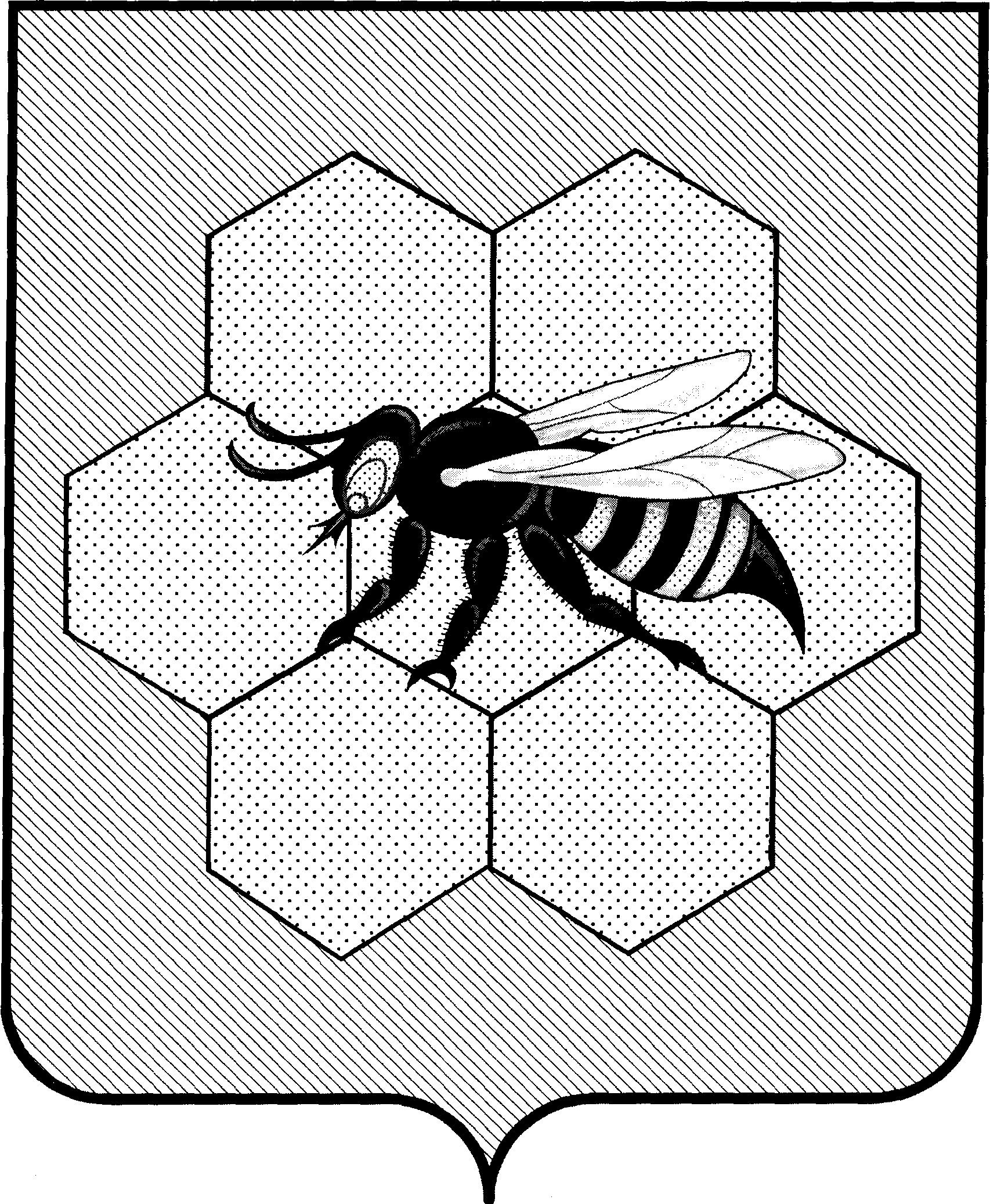 администрацияСельского поселенияПестравкаМуниципального районаПестравский          Самарской области,446160, с. Пестравка, ул.50 лет Октября, 40Телефон: 2-13-44, 2-19-44Факс: 2-13-44РАСПОРЯЖЕНИЕ      от_28.12.2018г_ №_108_ В соответствии с Федеральным законом от 06.12.2011 N 402-ФЗ, Приказом Минфина России от 01.12.2010 N 157н, Приказом Минфина России от 06.12.2010 N 162н, Приказом Минфина России от 28.12.2010 N 191н, федеральными стандартами бухгалтерского учета для организаций государственного сектора, Налоговым кодексом РФ, руководствуясь нормативными положениями Устава сельского поселения Пестравка муниципального района Пестравский Самарской области:1. Утвердить Учетную политику для целей бухгалтерского учета, приведенную в Приложении N 1 к настоящему Распоряжению.2. Утвердить Учетную политику для целей налогообложения, приведенную в Приложении N 2 к настоящему Распоряжению.3. Установить, что Учетная политика применяется с 01.01.2019 и во все последующие отчетные периоды с внесением в нее необходимых изменений и дополнений.4. Ознакомить с Учетной политикой всех работников учреждения, имеющих отношение к учетному процессу.5. Контроль за исполнением настоящего распоряжения оставляю за собой.Главасельского поселения Пестравка                                                 И.М. КазачковПестравка                                                                                            И.М. Казачков.Об утверждении учетной политики на 2019 год.